Приложение к приказу от 31.10.2022 г. № 17Приложение N 2к Единой учетной политике муниципального казенного учреждения городского округа Октябрьск Самарской области «Централизованная бухгалтерия городского округа Октябрьск Самарской области»для целей бухгалтерского (бюджетного) учетаОбразцы самостоятельно разработанных Централизованной бухгалтерией форм первичных учетных документовУТВЕРЖДАЮ_________________________Директор _____________________"___" _____________ 20__ г.АКТвыполненных работ (оказанных услуг)«___»	20	г.____________________________________________________________(наименование учреждения)Заказчик: ___________________________________________________________________Подрядчик (Исполнитель): ____________________________________________________Всего выполнено услуг (работ) на сумму: _________________________________ рублей _______ копеек, в том числе НДС ____________________________________ рублей _____ копеек.Вышеперечисленные услуги (работы) выполнены полностью и в срок. Заказчик претензий по объему, качеству и срокам оказания услуг (выполнения работ) не имеет.Подрядчик (Исполнитель)                     		Заказчик____________ ____________ _____________       ____________ ____________ _____________ (должность)  (подпись)   (расшифровка)   	 (должность)  (подпись)   (расшифровка)УТВЕРЖДАЮРуководитель учреждения__________    ___________________   (подпись)   (расшифровка подписи)«___» ________________20__ г.Акт №	о приеме документов, поступивших в библиотеку на безвозмездной основе«___»	20	г.____________________________________________________________(наименование учреждения)Комиссия по приему документов, поступающих в фонды библиотеки на безвозмездной основе, в составе _____________________________________________________________________________(должность, фамилия, инициалы)_____________________________________________________________________________Назначенная приказом (распоряжением) от «___»_________ 20_ г.  № ____ произвела прием документов, поступивших в библиотеку с ______ 20__г. по _______20__г.  в количестве ____ экз. на сумму _________________________ руб.Принятые документы поставлены на учет и зарегистрированы.Список книг (или других документов) прилагается.Председатель комиссии	 _________________               __________________________                                               должность                             	подпись                              расшифровка подписиЧлены комиссии  		_________________               __________________________                                               должность                        		подпись                              расшифровка подписи                               		_________________               __________________________                                               должность                       		подпись                              расшифровка подписи                                 		_________________               __________________________                                               должность                       		подпись                              расшифровка подписи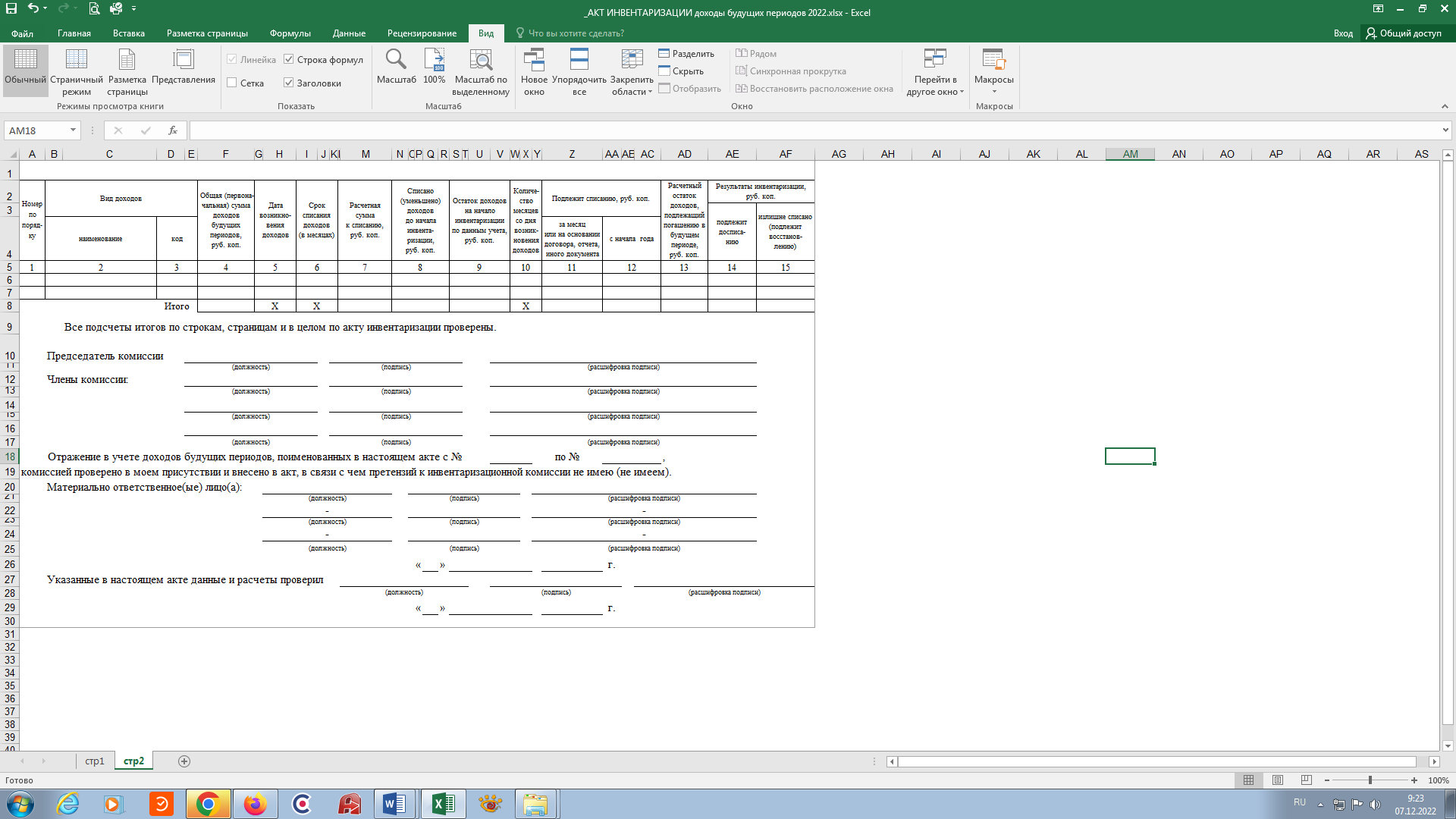 NНаименование работы (услуги)Единица измеренияКоличествоЦенаСумма1ИтогоИтого НДСВсего (с учетом НДС)Расчетный лист заРасчетный лист заРасчетный лист замесяцмесяцгодтаб. номер: таб. номер: таб. номер: оклад: оклад: оклад: фонд рабочего. времени:фонд рабочего. времени:дата:КодРасшифровкаРасшифровкаРасшифровкаМес/ГодМес/Годдн,ч,%дн,ч,%СуммаСуммаОстаток на начало месяца:Остаток на начало месяца:Остаток на начало месяца:Остаток на начало месяца:Остаток на начало месяца:Остаток на начало месяца:Остаток на начало месяца:Остаток на начало месяца:Всего начислено:Всего начислено:Всего начислено:Всего начислено:Всего начислено:Всего начислено:Всего начислено:Всего начислено:Всего удержано:Всего удержано:Всего удержано:Всего удержано:Всего удержано:Всего удержано:Всего удержано:Всего удержано:Сумма к выплате:Сумма к выплате:Сумма к выплате:Сумма к выплате:Сумма к выплате:Сумма к выплате:Сумма к выплате:Сумма к выплате:Долг на конец месяца:Долг на конец месяца:Долг на конец месяца:Долг на конец месяца:Долг на конец месяца:Долг на конец месяца:Долг на конец месяца:Долг на конец месяца:Дополнительная информацияДополнительная информацияДополнительная информацияДополнительная информацияДополнительная информацияДополнительная информацияДополнительная информацияДополнительная информацияДополнительная информацияДополнительная информацияПри инвентаризации установлено следующее:Все подсчеты итогов по строкам, страницам и в целом по акту инвентаризации проверены.Отраженные в учете резервы предстоящих расходов, поименованные в настоящем акте инвентаризации № ___, комиссией проверены в моем (нашем) присутствии и внесены в акт, в связи с чем претензий к инвентаризационной комиссии не имею (не имеем). 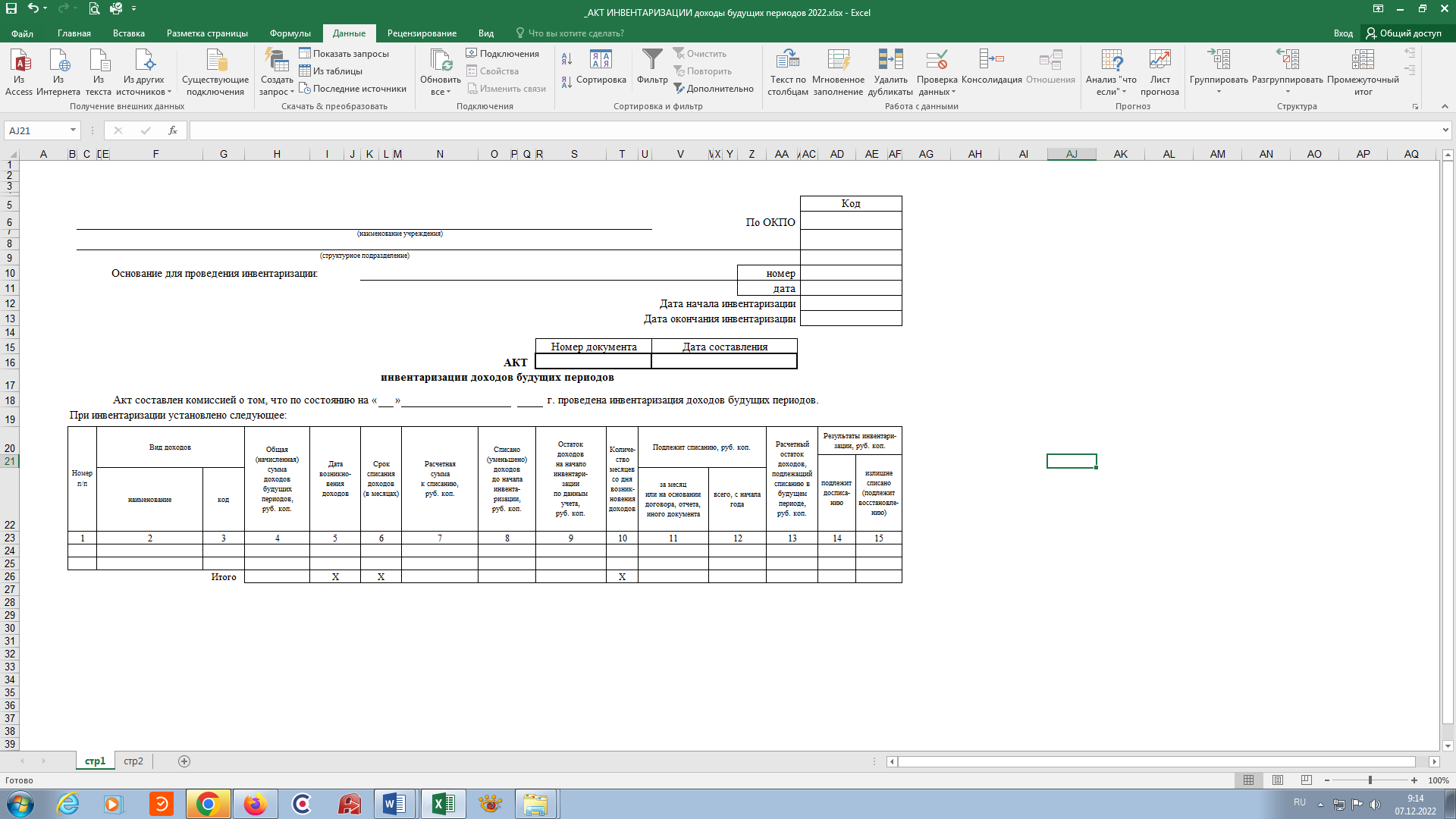 